MinutesRockridge Secondary Parent Advisory Council (RSPAC)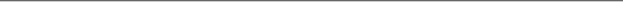 Held: Thursday May 21, 2020 via Zoom Meeting5.00 pm	Welcome – Tanya PetraszkoApproval of April 28, 2020  Minutes: 				Motion by Tanya Mah/Nicola SouthAdoption of Agenda: 	Motion by Tanya Mah/Nicola South5.06 pm 	Principal’s Report – Judy DuncanTeaching in the time of COVID19 – wide variety of parental opinions on the pace and extent of home learningThank you to parents and caregivers for all their help during this timeReturn to school – June 1st – voluntary once/week – currently working out what this will look like – parents please fill out survey – flex day once/week, likely 6 students in a classroom, teachers will be making connections with students while they continue to teach on line, 8.30-11.30 am.Grad commencement planning on-going – Friday June 5th at Kay Meek, all will be combined on a video for grads and families to keepWork is being done on a new computer lab for September5.25 pm	Bianca Ferrajohn and Leesa AlldredPresentation by Bianca Ferrajohn on the Career Life Connections (CLC) program and post-secondary opportunitiesReflections & Networking:  how has your child grown or learnt from their experiences?  What would be defining moments for them?  What is the most interesting thing to them that they have learned?My Blueprint Gr 8-12, Personal Project Gr 10, Capstone Project Gr 11&12Volunteering, work experience, making connectionsSome Post-secondary institutions are moving towards accepting more well-rounded students – 20% value to a personal profile which may include Who are they?  What adversity have they overcome? What lessons have been learned from their accomplishments or failures?  Benefits to be had from smaller colleges/universities including smaller class sizes, less cost5.56 pm	DPAC Report from Tanya Mah47 attendees at the last DPAC Virtual meeting of May 20th, 2020Safety is the district’s number one priority in regards to re-openingPlanning for 100% return of students in September 2020See attached full report6.04 pm 	Treasurer’s Report from Barb MitchellHealthy balance to start 2020/2021 school yearThe wish list for the 2019/2020 school year was partially fulfilled but suspended as of March 15th.  Any requests will be reassessed next year. Plans for the Outdoor Classroom Project remain on hold and funds reserved for that remain in place6.07 pm	New BusinessUpcoming PAC Meetings: Monday June 15th PAC Annual General Meeting – scheduled via ZoomNew members wanted and needed to join the PAC Executive – please reach out6.11 pm 	Meeting Adjourned - Tanya Petraszko thanked everyone for attending the Zoom meeting.The PAC can be reached at ropac@wvchools.caFollow our FB page https://www.facebook.com/RockridgeSecondaryPAC/ to get information and reminders about PAC news, initiatives and events